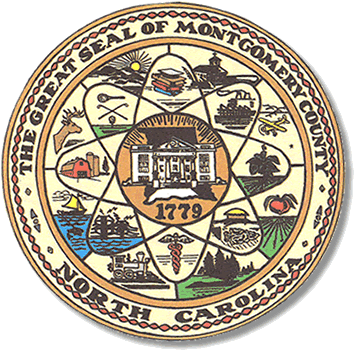            Karen Blair, ChairpersonJohn Adams, Vice ChairDebbie Burris, Secretary								                                                   Dree Wynkoop, Member						              			          Tasha Medley, MemberBOARD MEETING MINUTESApril 11, 2023       5:30 p.m.The Montgomery County Board of Elections (BOE) met January 10, 2023 at 5:30 p.m. at the BOE Office at 327 Main St in Troy, NC.  Present were: Dree Wynkoop,      Debbie Burris, Karen Blair and John Adams.  Also present was the Director of Elections, Rhonda Johnson. Not attending the meeting were Tasha Medley and Kim Batten.Karen Blair asked the meeting to be called to order.  John Adams gave the motion with a second from Dree Wynkoop.The agenda was approved for the meeting. John Adams made the motion to approve the agenda and Debbie Burris seconded the motion.  All were in favor.The minutes from March 14, 2023 were approved with a motion from John Adams and a second from Debbie Burris.  All were in favor.Karen Blair, asked Rhonda if the fiscal budget for 2023-2024 was available. Rhonda informed Karen that she was still working on the budget. She told the board that she would email a copy of what she sends over to administration.Rhonda read the directors report for the board members. She discussed the New Bern Directors conference. Suggestions for poll worker recruitment and training was discussed. Possible certificates of completion for poll workers after training. Possible debriefing with judges post elections. Possible Zoom meetings with precinct officials for tax paperwork and information required to work at polls. Rhonda informed the board members that the commissioner districts would be completed by the NCSBOE this week. Rhonda informed the board members that she was working with Print Elect to make sure our equipment maintenance invoice will be lower. One of the selling points for the county to purchase the new equipment was to have lower maintenance cost. The current invoice is $19,000 and that is not what the election office was quoted. Old BusinessRhonda gave the board members a copy of the Homeland Security report. She asked the board to look it over and discuss the report in the May board meeting. Rhonda will email county manager Frankie Maness a copy of the security report. Robbie Smith with the emergency management office has already receive a copy.The discussion of the Vice Chair position was continued over until the May meeting.There were no public comments.New BusinessRhonda gave the board members a copy of the Emergency Plan that she typed. She asked the boar to look it over and discuss the report in the May board meeting. Once this is completed Rhonda will give a copy to the local sheriff office. Copies will also be placed in chief judge bags. John Adams suggested that we purchase blood born pathogen packs for all of the chief judge containers. All of the board agreed. With no further business at hand, and no other comments, Karen Blair called for a motion to adjourn.  Debbie Burris moved to adjourn the meeting with a second from Dree Wynkoop.  All were in favor and the meeting was adjourned at 6:22 p.m.  ________________________________________   CHAIR________________________________________   VICE CHAIR________________________________________   MEMBER________________________________________   MEMBER________________________________________   MEMBERMontgomery County Board of Elections